V TORNEO CAJA RURAL DE ASTURIAS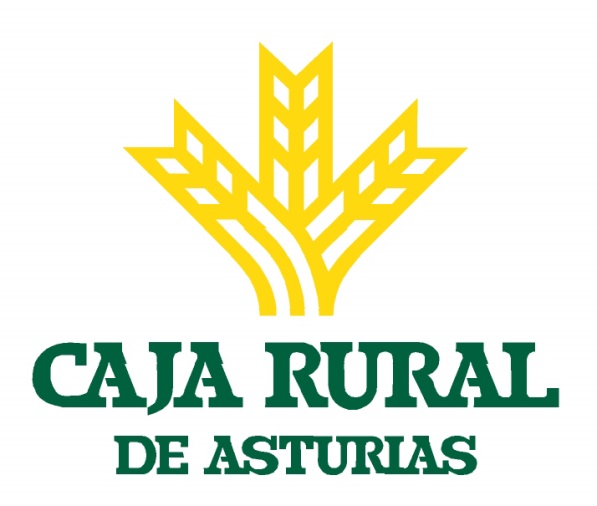 CAMPO MUNICIPAL DE GOLF LAS CALDASSABADO 3 Y DOMINGO 4 DE JUNIORELACION DE PREMIOS1ª CATEGORIA	1ª pareja clasificada: Trofeo + VALE 100€ en ProShop Caldas	2ª pareja clasificada: Trofeo + VALE 90€ en ProShop Caldas	3ª pareja  clasificada: VALE 75€  en ProShop Caldas 2ª CATEGORIA	1ª pareja clasificada: Trofeo + VALE 100€ en ProShop Caldas	2ª pareja clasificada: Trofeo + VALE 90€ en ProShop Caldas	3ª pareja  clasificada: VALE 75€  en ProShop Caldas PREMIOS ESPECIALESBola más cercana hoyo 2: docena Taylor StipeSORTEO2 zapateros		-	2 docenas bolas Honma		-	2 guantes de piel2 paraguas Taylor Made	-	2 toallas Wilson	-	2 docenas Taylor Stipe2 docenas Taylor Distance	-	2 gorras Taylor